INDICAÇÃO Nº 782/2018Indica ao Poder Executivo Municipal a roçagem de mato alto e limpeza na Av. São Paulo.Excelentíssimo Senhor Prefeito Municipal, Nos termos do Art. 108 do Regimento Interno desta Casa de Leis, dirijo-me a Vossa Excelência para sugerir que, por intermédio do Setor competente, promova a roçagem do mato alto e limpeza em área pública- canteiro central – na Avenida São Paulo entre as Ruas Olinda e Ten. João Benedito Caetano, na altura do número 2904, Cidade Nova 2, neste município. Justificativa:Conforme visita realizada “in loco”, a pedido dos moradores do local, este vereador pôde constatar a veracidade das condições que se encontram o referido local. Fato este que prejudica as condições de uso e potencializa surgimento de insetos, inclusive vários munícipes já encontraram escorpiões em suas residências. O acúmulo de lixo potencializa o surgimento de muitos insetos. Este vereador solicita URGÊNCIA neste pedido.Plenário “Dr. Tancredo Neves”, em 22/01/2018.Edivaldo Silva Meira -Vereador-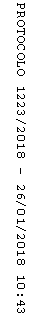 